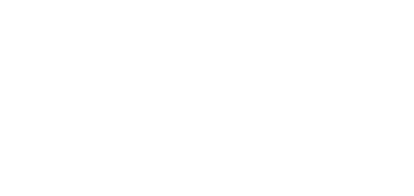 Conservation Area AppraisalChurch Road, Tadley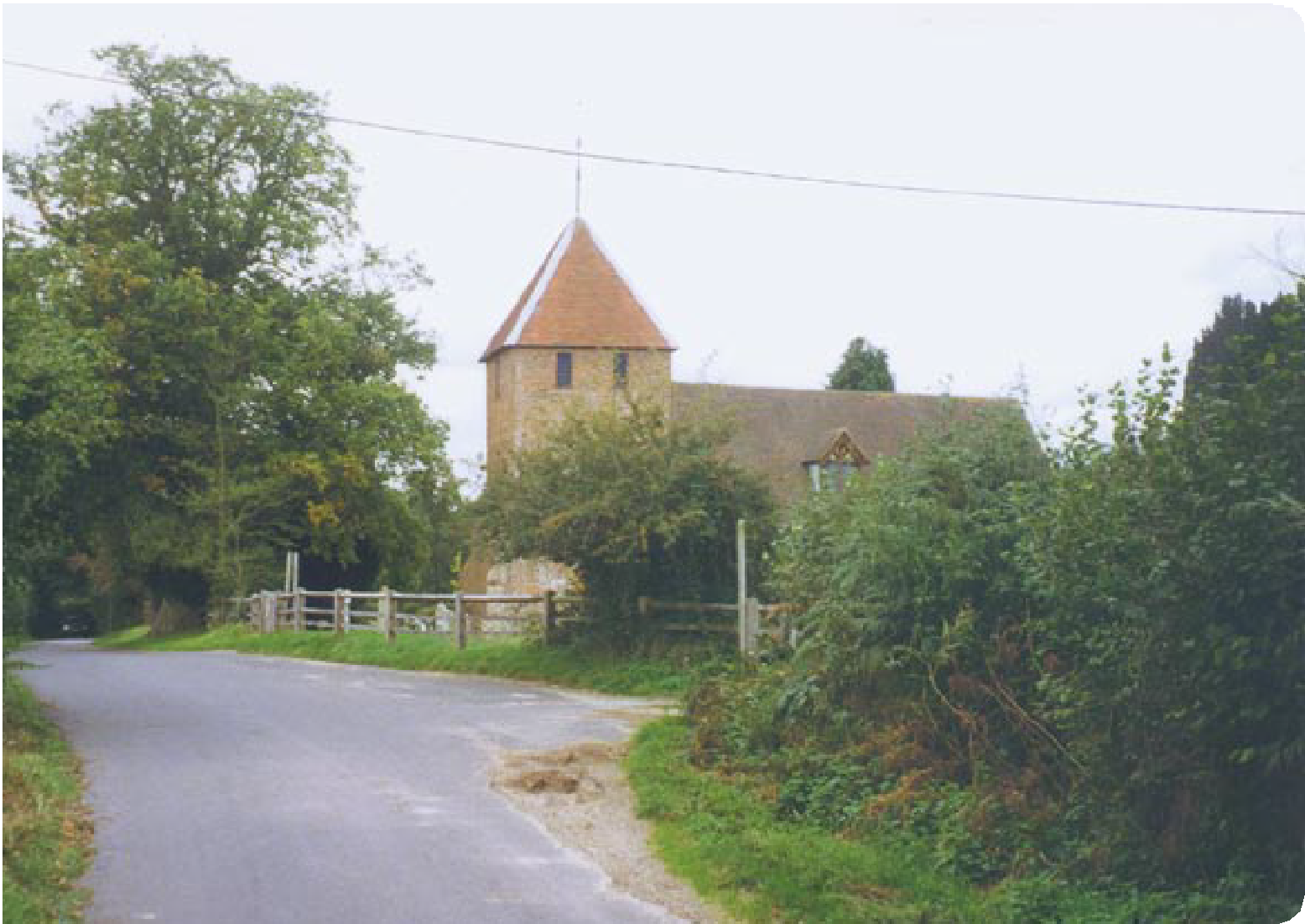 …making a differenceConservation Area AppraisalIntroductionBasingstoke and Deane Borough Council designated the Church Road, Tadley Conservation Area in 1982 in recognition of the special architectural and historic interest of the village.Having designated the Conservation Area, the Local Authority has a statutory duty to ensure that those elements that form its particular character or appearance should be preserved or enhanced, especially when considering planning applications.View to Hawley FarmhouseView into the villageIt is therefore necessary to define and analyse those qualities or elements that contribute to, or detract from, the special interest of the area and to assess how they combine to justify its designation as a Conservation Area. Such factors can include:its historic development;the contribution of individual or groups of buildings to the streetscene and the spaces that surround them; andthe relationship between the built environment and the landscape.They can also include the less tangible senses and experiences, such as noises and smells, which can play a key part in forming the distinctive character of an area.The Appraisal takes the form of a written text and an Appraisal plan. In both respects every effort has been made to include or analyse those elements that are key to the special character of the area. Where buildings, structures or features have not been specifically highlighted, this does not mean that they are of no visual or historic value to the Conservation Area. The document is intended to be an overall framework and guide, within which decisions can  be made on a site-specific basis.This Appraisal of the Church Road, Tadley Conservation Area follows its review in 2003 and explains what its designation means for those who live and work in the area.This document was adopted as Supplementary Planning Guidance by the Borough of Basingstoke and Deane on 17 July 2003 and complements the policies of the Borough Local Plan (review).It has been subject to consultation with Councillors,  the  Town  Council  and local amenity  groups.  A  full  list  of  consultees,  copies  of  their  responses, and details of the Council’s consideration of the issues raised during the consultation period are available for inspection, by appointment, at the Civic Offices, during normal office hours.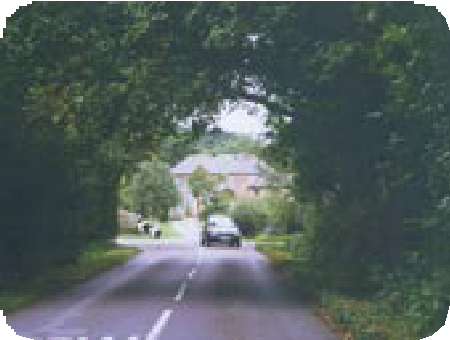 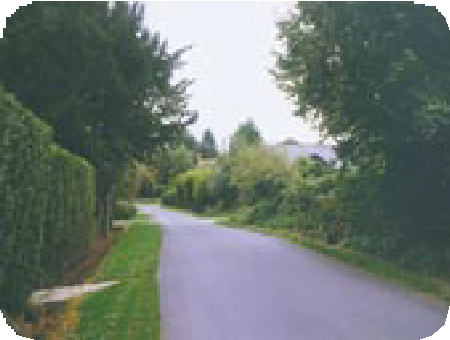 2	Church Road, TadleyConservation Area AppraisalLocation and PopulationThe main settlement of Tadley is located in the north of Hampshire, approximately six miles north-west of Basingstoke. The main A340 road runs north/south through the settlement, and to the east  is  Pamber Forest. The Church  Road  Conservation  Area  is  located  approximately one third of a mile to the west of the main settlement. It extends from    the medieval church of St Peter at its southern end, to New Road (approximately one mile to the north).The population of the Conservation Area in 1998 was approximately 36 (projection based on the Hampshire County Council Planning Department Small Area Population Forecasts).Historic DevelopmentSettlement OriginsThe name Tadley has possible origins from several old English words. ‘Tad’ may have meant toads, or could be derived from a personal name. ‘Ley’ is generally interpreted as meaning meadow or pasture.Tadley (Taddanleage) is first mentioned in a charter dated AD909, granting Bishops Wood to the Bishop of Winchester. Tadley did have an independent manor of its own, initially called Tadley, and later named the manor of Withford or Wyeford. In 1166 the manor was the property of William Hotot. In 1305 it passed to the de la More family and, in 1496, the Ludlow family inherited the manor through marriage. Henry Ludlow was the Lord of the Manor in 1625. He is said to have pulled down, or destroyed, the original village of Tadley  which may have been located    in the vicinity of St Peter’s Church, forcing the villagers to move to the present site of ‘Old Tadley’.Another theory for the relocation of the village at this time was the resurgence of the Black Death in this area of country.  The establishment   of The Old Meeting House, and the increasing support for the non- conformist religions, drawing villagers away from the traditional area of settlement, may also have been responsible. After the death of Henry Ludlow in 1639, the history of  the  manor  is  uncertain.  By  the  end  of the 17th century it had passed into the hands of the Wither family, who retained the property for some time.Settlement DevelopmentAlthough the north of Tadley was primarily healthland and commonland, the area of Church Road, and west and south of this, was and still is primarily agricultural.Until World War II, Tadley  comprised the area of settlement covered  by the Tadley Conservation Area. However, the development of the Aldermaston Airfield, during the war, and the subsequent arrival of theGarden Cottage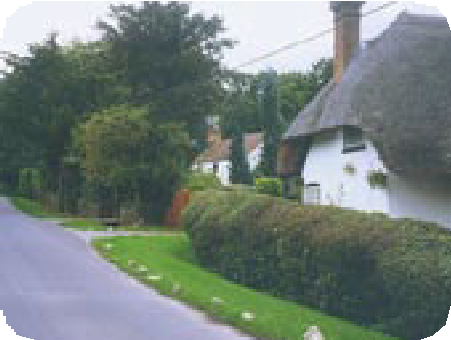 Church Road, Tadley	3Conservation Area AppraisalAtomic Weapons Research Establishment (AWRE) in 1950, encouraged development northward, forming the present town.Historically, Tadley inhabitants were dependant on the woodland crafts associated with Pamber Forest. Villagers provided coppiced timber for use in the making of hurdles, barrels, baskets, kindling and the renowned besom brooms. Bricks were also made on Tadley Common. The Church Road area was largely dependent on agriculture, and this is still a dominant influence on the appearance of the Conservation Area.St Peter’s ChurchAn Appraisal of the Conservation AreaAn OverviewThe Appraisal plan identifies those buildings, views and key features considered essential to the special character or appearance of the Conservation Area. In addition to listed buildings, it also includes unlisted buildings of particular individual or group value, which are indicated on the Appraisal plan as notable. This is not to undermine the value of other unmarked buildings or structures that reflect the historic development of the village without detracting from its special qualities.Individual hedgerows have not been included in the Appraisal plan. However, their contribution to the character of the Conservation Area should not be underestimated, and their significance is implicit in the Appraisal.Built FormThere are six  buildings  located  within  the  Conservation  Area  included  in the Statutory List of Buildings of Special Architectural or Historic Interest. St Peter’s Church is Grade I listed, and is of outstanding  national  importance. The remainder are listed as being of special local or regional importance (Grade II). Their large form and arrangement within large open plots  is in sharp contrast to the neighbouring town of Tadley.The listed buildings represent a variety of building types, mainly dating between the 16th and 19th centuries. Dispersed throughout the Conservation Area, and often located at key visual points in the streetscene, they make a significant contribution to the special qualities of the Conservation Area.There are several unlisted buildings that contribute positively to the special character of the Conservation Area. These buildings, dating mainly from the 19th century, are scattered within the landscape. Whilst some have intrinsic architectural or historic merit, most are  highlighted  for their  group  value in reinforcing the character of the Conservation Area. Historic buildings ofparticular individual or group value are indicated as notable on the Appraisal plan. Other unmarked buildings or structures may also reflect the historic development of the area, without detracting from its special qualities.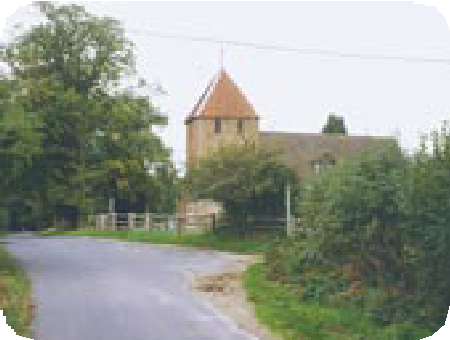 4	Church Road, TadleyConservation Area AppraisalKey Individual BuildingsSt Peter’s Church dates mainly from the 17th and 18th centuries. It was restored extensively in 1879 and has an aisleless nave and chancel, a west tower, and a south porch. There is a reference to a church at  Tadley  in AD1286 and of a vicar of Overton with Tadley in AD1303. The chancel has brick walling in Flemish bond with blue headers, and a 19th century three- light wooden perpendicular  style  east  window.  The  nave  is  roughcast, with coupled round-arched windows, a plain  filled-in  arched  doorway  on the north, and a larger arched doorway into the porch. The tower has a pyramid shaped tiled roof and red brick walling in English bond.The church lies at the top of a small incline in Church Road and can, therefore, only be seen from the north when the narrow, hedged country lane widens as it reaches this point. From the south, the church again only appears as the trees and hedges that define the lane give way to reveal the tower.Hawley Farmhouse dates from 1823 and has a symmetrical façade, which is imposing and polite, and of intended status. The roof is hipped slate with brick dentil eaves, and the walling is blue headers with flush red dressings and rubbed flat arches. The farmhouse is an important feature of the Conservation Area. It terminates the long, tree-lined corridor view along New Road from the bend in the road past No 94 at the edge of the area. It can also be glimpsed from across the fields to the west of Church Brook and from Church Road.To the east of the farmhouse lies  a  granary  dating  from  the  early  19th century, which has been substantially altered for use  as  a barn.  It  is constructed of a two bay timber-frame, with a half hipped  tile  roof  and boarded walling. The enclosed setting of this farm complex, behind a mature  tree belt on New Road and Church Road, is an  important  characteristic.  It places the buildings in a well-defined space, separated from the  open  rural space beyond.Hatch Cottage, situated close to the church, dates from the 16th century and is a cruck built timber-framed house of one-storey and an attic. The roof is thatched with three-eyebrow dormers, and the timber-frame is exposed on the north gable.Notable unlisted buildings within the Conservation Area include Bishopwood Grange, the agricultural buildings at Hawley Farm, Foxley Barn, Coachman’s Cottage, and Garden Cottage. Often only the slopes of their thatched roofs are visible above tall boundary hedges, which help create their mature and formal landscape settings. These buildings are generally of simple vernacular form and individually reinforce the historic character of the settlement.Hawley FarmhouseHawley Farmhouse granary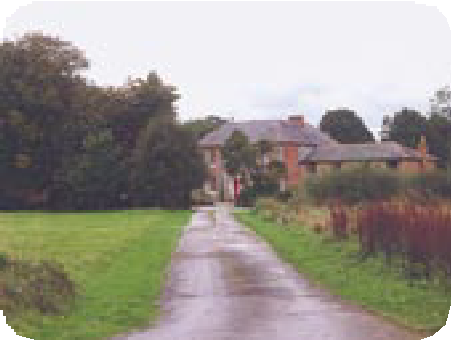 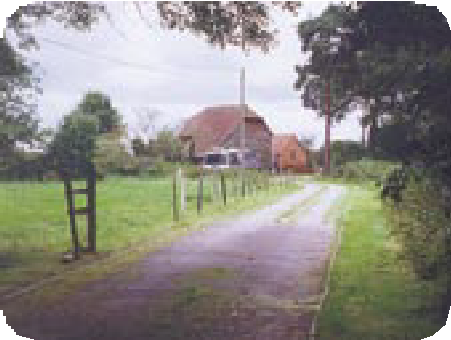 Church Road, Tadley	5Conservation Area AppraisalHatch CottageView to Hawley FarmhouseSignificant Groups of BuildingsSituated a short distance apart, in the middle of the Conservation Area, are Pound Farmhouse and Barn Close House. Pound Farmhouse dates from the late 18th century and is a two-storey  building  with  a  tiled roof. The walling is red brick in Flemish bond, and there is a massive chimneystack at the west end. The windows are all casements with leaded lights and cast iron frames. Barn Close House dates from the 18th century, with 1878 alterations by Reverend Saulez to become the earliest known rectory. It is of two-storeys with a tiled roof and tapered end chimneystacks. The walling is roughcast with end pilasters and cambered window and door openings. The casements have pointed, coupled lights with rectangular frames, and there is evidence of an earlier timber- framed structure.Building MaterialsThe buildings within the Conservation Area demonstrate the range of vernacular materials prevalent throughout all periods of development. The retention of thatch as a roofing material is especially important in maintaining the distinctive character of the area.Given the domestic scale and simple provincial architecture  of the buildings  in the Conservation Area, historic  joinery  (such  as  sash  windows,  doors and door hoods) often defines the appearance  of  properties.  This  is  also the case for the more grand or ordered elevations as at Hawley Farmhouse where the arrangement of sash windows is key to the architectural design. Although some buildings have been modernised, the use and overall effect   of inappropriate replacement windows and doors is limited.The Character and Importance of Public and Private SpacesThe open spaces in the Conservation Area are extremely important as they create the pattern of settlement and reinforce its historic rural character and appearance. The open areas surrounding Hawley Farm allow it to remain in its traditional rural setting. There is an area of countryside between Barn Close House in the north, and Hatch Cottage in the south. This provide extensive views across the surrounding landscape to the south-west and west. There are also restricted views to the east and north.Smaller cultivated areas, such as gardens, also create important settings to the many buildings set back from Church Road. The uncurved verges along parts of the road help define the residential character of the  road. Mature trees are planted around the Conservation Area, both singly and in avenues. They line the roadside along Church Brook, and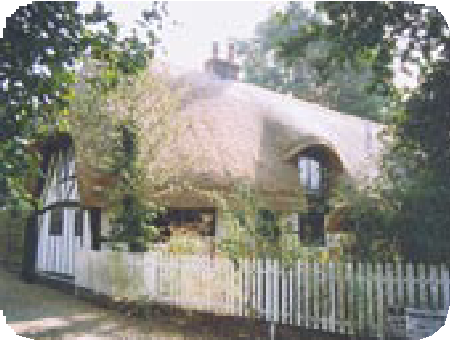 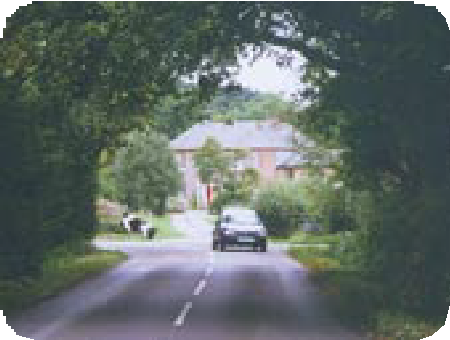 6	Church Road, TadleyConservation Area Appraisalare also in plantations to the west of the area. The verdant character    of the Conservation Area, together with the narrow lanes and hedges (particularly towards the church), restricts long views. Ash and oak are the dominant species, with birch, willow, alder, walnut, beech, holly and robinia. Scots pine and yew trees are also present. Generally the tree cover in the Conservation Area is broadleaved in character with onlya few conifers scattered around. The verges to the roads are generally hedge-lined, with some hedgerow trees in evidence, creating a tunnel- like effect.The Setting of the Conservation AreaThe Conservation Area has two very different neighbouring areas. They   are the post- war development of Tadley to the east and north, and the open countryside to the south and west. The area is therefore visible, if notdiscernable, as a distinctive place from the countryside and can be seen when approached from Tadley. Little of its surroundings can be viewed from inside the Conservation Area. This is due to the combination of the tall and dense wooded areas on the edges, and the lack of any topographical features of note.Areas of Archaeological SignificanceEvery settlement contains within it archaeological evidence of its origins and development, the economy and industry of the community and of the lives and lifestyles of past inhabitants. It is in the Areas of High Archaeological Importance (AHAP) that it is most likely that such archaeological remains  will most likely be encountered. Where a development is proposed, the impact that it might have on these remains is a material consideration within the planning process. This may occasionally result in the need for archaeological recording in the case of some developments.The archaeological significance or potential of the Conservation Area has yet to be identified. However, the possible historical development of Tadley suggests that an area in the vicinity of the church may have been the origin of the settlement.Low Bridge on Church RoadView along Church Brook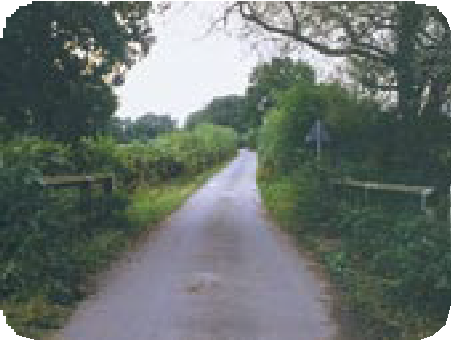 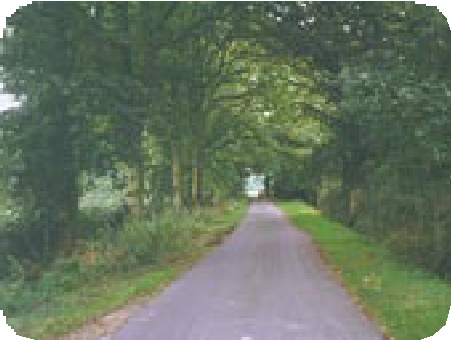 Church Road, Tadley	7Conservation Area AppraisalConservation Area Planning ControlsThe following controls apply within the Conservation Area in addition to normal planning controls:Conservation Area Consent is normally required for the demolition of buildings or structures over a certain size within a Conservation AreaPound FarmhouseHawley FarmhouseThe Council must be given six weeks notice of any intention to undertake works to, cut down or uproot any trees over a certain size in the Conservation AreaPlanning applications which, in the opinion of the Borough Council, would affect the special character of the Conservation Area must be advertised and the opportunity given for public comment. This may include proposals outside the Conservation Area which nevertheless affect its settingStatutory policies relating to Conservation Areas and  listed  buildings are set out in the adopted Basingstoke and Deane Borough Local Plan. These policies reflect the statutory duty on the Local Planning Authority to have regard to the preservation of historic buildings or their setting, and to the enhancement of areas designated as being of special interest. These policies seek to ensure that particular attention will be paid to  the scale, height, form, materials and detailing of proposals including boundary treatments and other features of note. In order to consider the implications of development, and given the detail required, the BoroughCouncil will normally require proposals within the Conservation Area to be submitted in the form of a full, and not outline, application. The Borough Council’s conservation officers are available for advice and information on all matters relating to development proposals in the Conservation Area.GrantsThe Borough Council provides grants for various types of work. These include Historic Buildings Grants, Environment and Regeneration Grants, and Village and Community Hall Grants. Leaflets are available explaining the purpose and criteria for each grant and an approach to the Council is recommended for further information on any grant.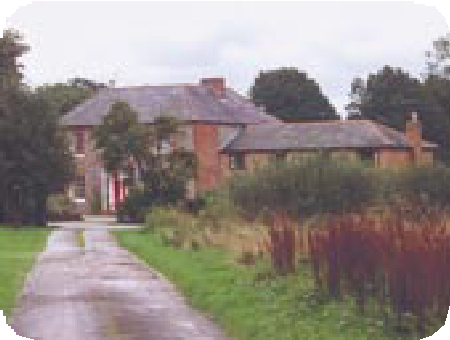 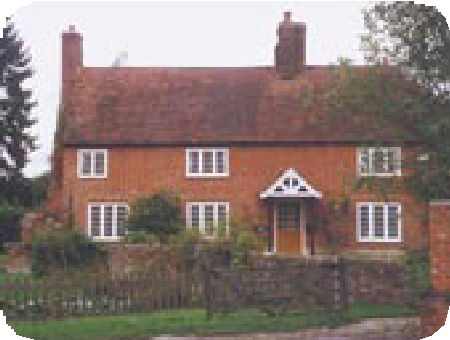 8	Church Road, TadleyConservation Area Appraisal - Church Road, Tadley 1870 OS Map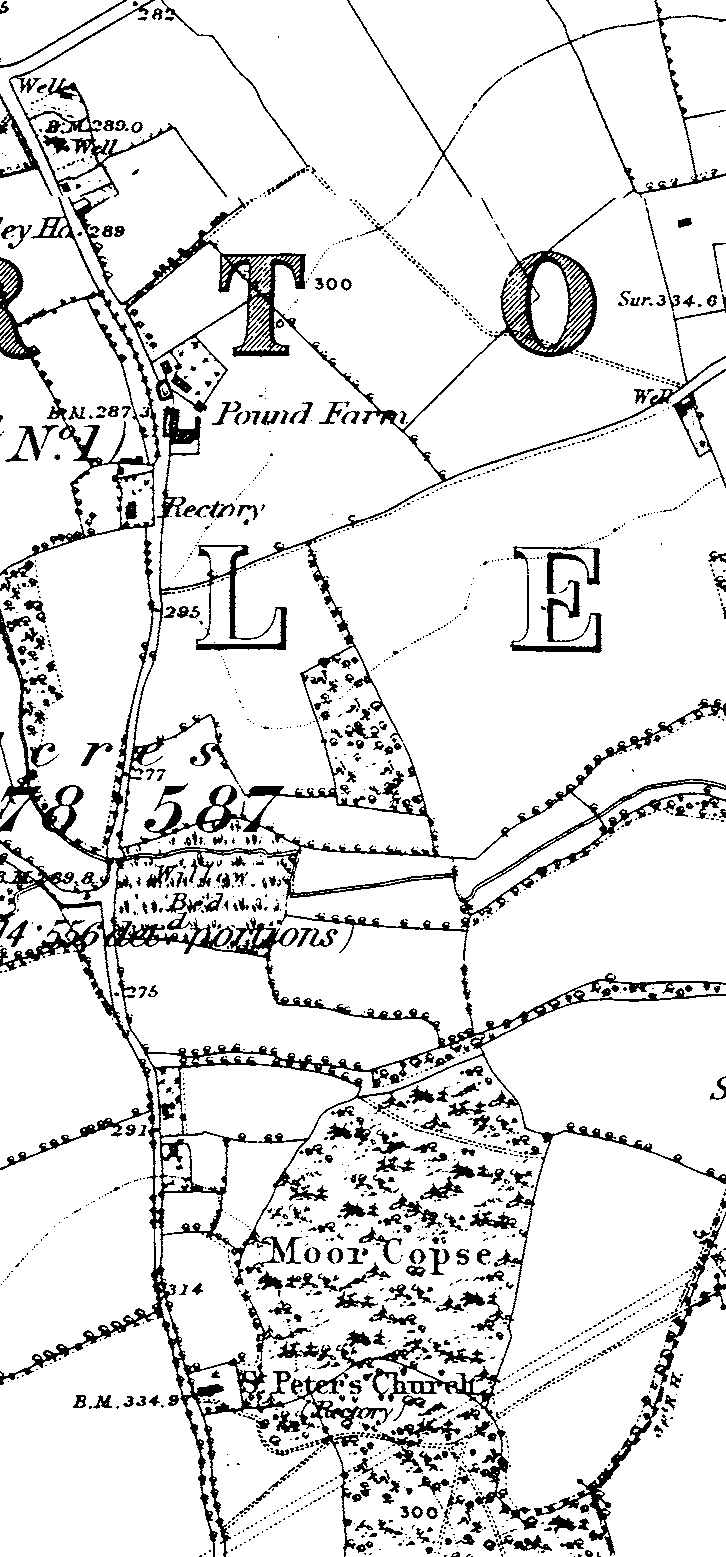 Church Road, Tadley	9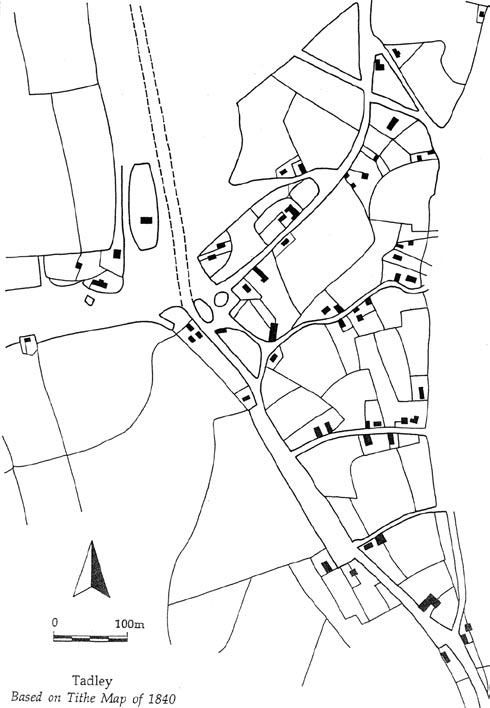 Conservation Area Appraisal - Church Road, Tadley Tithe Map10 Church Road, TadleyConservation Area AppraisalChurch Road, Tadley…making a differenceBasingstoke and Deane Borough CouncilCivic Offices London Road Basingstoke Hants RG21 4AHTelephone 01256 844844 Fax 01256 845200www.basingstoke.gov.ukProduced by Graphics/Corporate Information Division	April 20045228